АДМИНИСТРАЦИЯКРАСНОКАМСКОГО МУНИЦИПАЛЬНОГО РАЙОНАПЕРМСКОГО КРАЯПОСТАНОВЛЕНИЕ19.09.2014                                                                                                   № 1238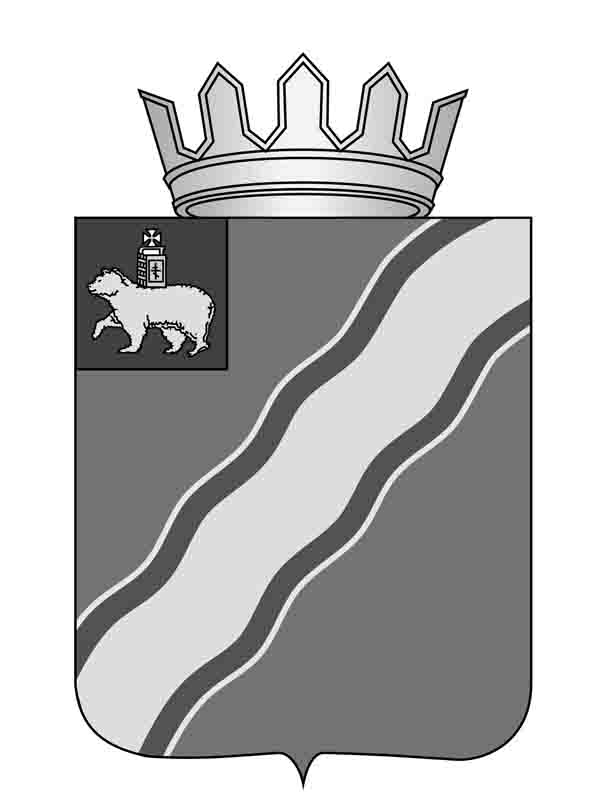 О внесении изменений вприложение «Методика расчета показателейкачества муниципальных услуг»к Методике оценки выполнения муниципального задания на оказаниемуниципальных услуг социальнойнаправленности, предоставляемыхнаселению из средств бюджета Краснокамского муниципального района,утвержденной постановлением администрации Краснокамского муниципального района от 17.12.2010 №367«Об утверждении методики оценки выполнения муниципального заданияна оказание муниципальных услуг социальной направленности, предоставляемых населению из средств бюджета Краснокамскогомуниципального района» (в редакцииот 9 июня . № 754)В целях повышения эффективности расходования бюджетных средств Краснокамского муниципального района, открытости и общедоступности информации о порядке  оказания и контроля услуг, предоставляемых  населению Краснокамского муниципального района из средств бюджета Краснокамского муниципального района, в соответствии со статьей 78.1 Бюджетного кодекса Российской Федерации, Федеральным законом от 03 ноября 2006г.  №174-ФЗ "Об автономных учреждениях", статьей 10 Положения о бюджетном процессе в Краснокамском муниципальном районе, утвержденного решением Земского собрания Краснокамского муниципального района от 01 февраля 2011г. №8, администрация Краснокамского муниципального районаПОСТАНОВЛЯЕТ:Внести в приложение «Методика расчета показателей качества муниципальных услуг» к Методике оценки выполнения муниципального задания на оказание муниципальных услуг социальной направленности, предоставляемых населению из средств бюджета Краснокамского муниципального района, утвержденной постановлением администрации Краснокамского муниципального района от 17.12.2010 №367 «Об утверждении Методики оценки выполнения муниципального задания на оказание муниципальных услуг социальной направленности, предоставляемых населению из средств бюджета Краснокамского муниципального района» следующие изменения: дополнить раздел I пункт 1 подпунктом 16 следующего содержания: «16. Средний балл по русскому языку и математике по результатам государственной итоговой аттестации (показатель заполняется во втором квартале и дублируется в отчете за год).ОСНОВНОЕ ОБЩЕЕ ОБРАЗОВАНИЕРасчет:	План – 50 Баллов.Факт: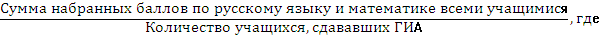 Сумма набранных баллов по русскому языку и математике всеми учащимися –  сумма всех баллов по русскому языку и математике по результатам итоговой аттестации.Количество учащихся, сдававших ГИА –  количество всех учащихся, сдававших ГИА.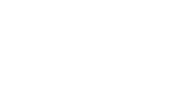 СРЕДНЕЕ ОБЩЕЕ ОБРАЗОВАНИЕРасчет:	План – 51 Балл.Факт: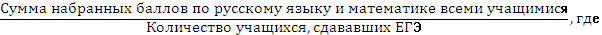 Сумма набранных баллов по русскому языку и математике всеми учащимися –  сумма всех баллов по русскому языку и математике по результатам государственной аттестации.Количество учащихся, сдававших ЕГЭ –  количество всех учащихся, сдававших ЕГЭ.Подтверждающие документы: Результаты государственной итоговой аттестации (ведомости результатов сдачи ЕГЭ и ГИА по обязательным предметам)».Постановление подлежит опубликованию в специальном выпуске "Официальные материалы органов местного самоуправления Краснокамского муниципального района" газеты "Краснокамская звезда" и на официальном сайте администрации Краснокамского муцниципального района http://krasnokamskiy.com.Контроль за исполнением возложить на первого заместителя главы Краснокамского муниципального района В.Ю. Капитонова.Глава Краснокамскогомуниципального района -глава администрации Краснокамского муниципального района                                  Ю.Ю.КрестьянниковА.В.Максимчук4-26-11	